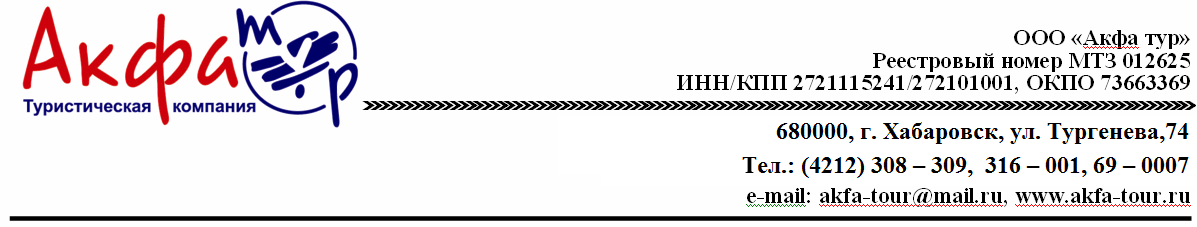 Детский оздоровительный лагерь «Цитрус»Мастер-классы, пятиразовое питание, хорошие условия проживания, экскурсии и прогулки по острову и многое-многое другое…*Проезд до лагеря: Хабаровск (ж/д) – ст.Тихоокеанская – Хабаровск (встречает автобус). Стоимость проезда с сопровождением - 5 000 руб. (цену уточнять у менеджера)Продажа ж/д билетов за 90 дней до выезда                                Г. Владивосток, о. Попова         Это будет самое сочное лето! Море позитива, море      общения, море развлечений и море МОРЯ!Дети проживают в 3-х этажном кирпичном здании, рассчитанном на 100 детей, на первом этаже лицензированный медицинский кабинет и столовая. На втором и третьем этажах проживают дети, по 4 человека в комнате. Туалет и раковина есть в каждой комнате, душевые (отдельно для мальчиков и девочек) на каждом этаже.Территория огорожена забором, есть качели/турники, батут, волейбольная площадка и мини-футбольное поле, а также просторный шатер со сценой для проведения вечерних мероприятий. В корпусах есть пожарная сигнализация и наблюдениеТерритория огорожена забором, есть качели/турники, батут, волейбольная площадка и мини-футбольное поле, а также просторный шатер со сценой для проведения вечерних мероприятий. В корпусах есть пожарная сигнализация и наблюдениеВ пешей доступности два пляжа, песчаный и песочно-галечный. Купаться будем много! В программу смен будут включены прогулки по острову и предложены экскурсии от сотрудников Дальневосточного морского заповедника.В пешей доступности два пляжа, песчаный и песочно-галечный. Купаться будем много! В программу смен будут включены прогулки по острову и предложены экскурсии от сотрудников Дальневосточного морского заповедника.Мы организуем коллективную перевозку детей на остров из Хабаровска и обратно. Для родителей будут организованы группы в WhatsApp, туда будут выкладывать ежедневные фото и видеоотчеты о наших буднях.